Day 3:Wednesday, June 3rdMorning WorkToday, we will be talking about solids, liquids, and gases and building molecule models for each of the types We will start off by watching this video to build on our knowledge of the properties of each state and name some exampleshttps://www.youtube.com/watch?v=MrTxRn9MNWM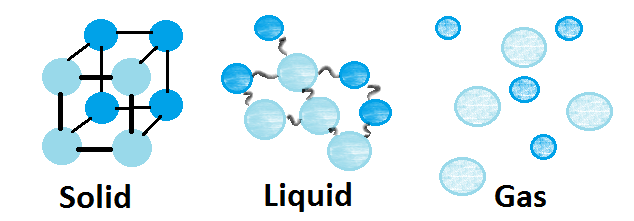 Your work right now will be to build a model of the molecules of each of these states out of any material you have available to you – Lego, toothpicks, sticks, leaves, rocks, etc.(it would be cool to use mini marshmallows  ) Send a picture to Showbie!Afternoon Work: Today, we will do a diagnostic to see what you already know about writing instructions. You will have 15 minutes today on the Zoom call to write directions for how to make a peanut butter and jelly sandwich (sounds random, but it will make sense later)Then, we will watch the video and see who came closest to creating the clearest step-by-step directions. You will then re-write your step-by-step instructions – you cannot re-watch the video though to copy the final instructions – make your own!  Post to Showbie!https://www.youtube.com/watch?v=Ct-lOOUqmyYWriting in the imperative mood means to write with command-based language: Open the Jar – the word open is very clear and commands you to do something, it usually starts as the first word in the step.